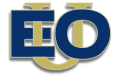 A total of 60 credits are required, with a grade of C- or better in each graded course. The S/U option maybe chosen within credit limitations (see S/U policy in EOU Academic Catalog.)I.  REQUIRED Liberal Arts Courses (45-60 credits.) A minimum of 6 different disciplines required in Section I.II. OPTIONAL Courses  (Up to 15 credits total in Section II may count toward the 60-credit Gen Ed Requirements.)Other Graduation requirements   (For a complete list of graduation requirements, see EOU Academic Catalog.)____  DFL(Foreign Language Deficiency) addressed (if applicable, see advisor)____  University Writing Requirement (UWR) met ____  Foreign Language requirement met (for BA only) last update 3/12Name:Student ID:Aesthetics and Humanities (AEH)(6-20 credits, in at least two disciplines)Aesthetics and Humanities (AEH)(6-20 credits, in at least two disciplines)Aesthetics and Humanities (AEH)(6-20 credits, in at least two disciplines)Aesthetics and Humanities (AEH)(6-20 credits, in at least two disciplines)Social Sciences (SSC)(6-20 credits, in at least two disciplines)Social Sciences (SSC)(6-20 credits, in at least two disciplines)Social Sciences (SSC)(6-20 credits, in at least two disciplines)Social Sciences (SSC)(6-20 credits, in at least two disciplines)Course#                                                        Term          Credits        Grade               Course#                                                        Term          Credits        Grade               Course#                                                        Term          Credits        Grade               Course#                                                        Term          Credits        Grade               Course#                                                        Term          Credits        Grade               Course#                                                        Term          Credits        Grade               Course#                                                        Term          Credits        Grade               Course#                                                        Term          Credits        Grade               Natural, Mathematical and Info Sciences (SMI)(6-20 credits, in at least two disciplines, including at least one physical or biological science.)Natural, Mathematical and Info Sciences (SMI)(6-20 credits, in at least two disciplines, including at least one physical or biological science.)Natural, Mathematical and Info Sciences (SMI)(6-20 credits, in at least two disciplines, including at least one physical or biological science.)Natural, Mathematical and Info Sciences (SMI)(6-20 credits, in at least two disciplines, including at least one physical or biological science.)Artistic Process and Creation (APC)(6-20 credits, in at least two disciplines)Artistic Process and Creation (APC)(6-20 credits, in at least two disciplines)Artistic Process and Creation (APC)(6-20 credits, in at least two disciplines)Artistic Process and Creation (APC)(6-20 credits, in at least two disciplines)Course#                                                        Term          Credits        Grade               Course#                                                        Term          Credits        Grade               Course#                                                        Term          Credits        Grade               Course#                                                        Term          Credits        Grade               Course#                                                        Term          Credits        Grade               Course#                                                        Term          Credits        Grade               Course#                                                        Term          Credits        Grade               Course#                                                        Term          Credits        Grade               Gateway Experience (GTW)Gateway Experience (GTW)Gateway Experience (GTW)Gateway Experience (GTW)Other Required Institutional CoursesOther Required Institutional CoursesOther Required Institutional CoursesOther Required Institutional CoursesCourse#                                                        Term          Credits        Grade               Course#                                                        Term          Credits        Grade               Course#                                                        Term          Credits        Grade               Course#                                                        Term          Credits        Grade               Course#                                                        Term          Credits        Grade               Course#                                                        Term          Credits        Grade               Course#                                                        Term          Credits        Grade               Course#                                                        Term          Credits        Grade               DPDMATH (min 3cr math or stats)